БОЙОРОК                                                                             РАСПОРЯЖЕНИЕ19 декабрь 2019 й.	                      №  47 р                           19 декабря 2019 г.Об ознакомлении сотрудников с законодательством в области защиты персональных данных для дальнейшей работыС целью обработки персональных данных работников и служащих для дальнейшей работы распоряжаюсь:1. Ответственным лицам обеспечить при приеме на работу новых муниципальных служащих, непосредственно осуществляющих обработку персональных данных, проведение инструктажа по режиму обработки персональных данных и ознакомление с документами по обработке персональных данных и законодательством в области защиты персональных данных (Приложение 1).2. Ответственным лицам ознакомить с Федеральным законом от 27.07.2006 г. № 152-ФЗ «О персональных данных», Постановлением Правительства Российской Федерации от 15.09.2008 г. № 687 «Об утверждении Положения об особенностях обработки персональных данных, осуществляемой без использования средств автоматизации», всех сотрудников, допущенных к обработке персональных данных.3. Ответственными лицами назначить главу сельского поселения Бадамшина Ильдара Халимовича управляющего делами Гумерову Алену Давлетбаевну.4. Контроль за исполнением настоящего распоряжения оставляю за собой.Глава сельского поселенияСтаротумбагушевский сельсовет:                                            И.Х. Бадамшин         	                                                      Приложение № 1к распоряжению главы сельского поселения Старотумбагушевский сельсовет муниципального района Шаранский район Республики Башкортостанот «19» декабря 2019г. № 47 рЛист ознакомления:Ознакомлен со следующими документами по обработке персональных данных Администрации сельского поселения Старотумбагушевский сельсовет муниципального района Шаранский район Республики Башкортостан:Федеральный закон "О персональных данных" от 27.07.2006 N 152-ФЗ;Постановление Правительства РФ от 15 сентября 2008 г. N 687 "Об утверждении Положения об особенностях обработки персональных данных, осуществляемой без использования средств автоматизации";Постановление Правительства РФ от 01.11.2012 N 1119 "Об утверждении требований к защите персональных данных при их обработке в информационных системах персональных данных";Постановление Правительства РФ от 21 марта 2012 г. N 211 "Об утверждении перечня мер, направленных на обеспечение выполнения обязанностей, предусмотренных Федеральным законом "О персональных данных" и принятыми в соответствии с ним нормативными правовыми актами, операторами, являющимися государственными или муниципальными органами";Приказ ФСТЭК России от 18.02.2013 N 21;Приказ ФСБ России от 10 июля 2014 г. N 378 "Об утверждении Состава и содержания организационных и технических мер по обеспечению безопасности персональных данных при их обработке в информационных системах персональных данных с использованием средств криптографической защиты информации, необходимых для выполнения установленных Правительством Российской Федерации требований к защите персональных данных для каждого из уровней защищенности";Федеральный  закон  от  02.05.2006  № 59-ФЗ  «О  порядке  рассмотрения обращений граждан Российской Федерации»Трудовой кодексФедеральный закон "О муниципальной службе в Российской Федерации" от 02.03.2007 N 25-ФЗЛист ознакомленияБашкортостан РеспубликаһыныңШаран районымуниципаль районыныңИске Томбағош  ауыл советыауыл биләмәһе ХакимиәтеҮҙәк урамы, 14-се йорт, Иске Томбағош  ауылыШаран районы Башкортостан Республикаһының 452636Тел.(34769) 2-47-19, e-mail:sttumbs@yandex.ruwww.stumbagush.sharan-sovet.ru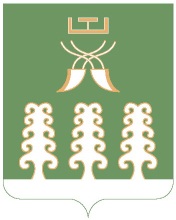 Администрация сельского поселенияСтаротумбагушевский сельсоветмуниципального районаШаранский районРеспублики Башкортостанул. Центральная, д.14 д. Старотумбагушево                             Шаранского района Республики Башкортостан, 452636Тел.(34769) 2-47-19, e-mail:sttumbs@yandex.ru,www.stumbagush.sharan-sovet.ruДата ознакомленияФ.И.О. сотрудника, ознакомившегося с документомДолжность сотрудника, ознакомившегося с документомПодпись